Dragi učenici, stigli smo do 11. tjedna učenja na daljinu.U ovom tjednu naučit ćemo kako se pišu molba i životopis.Aktivnost: Na poveznici se nalazi video koji će vas upoznati s administrativno-poslovnim stilom i načinom pisanja molbe i životopisa. Pripremite udžbenik i bilježnicu te olovku kako biste zapisali najvažnije podatke. https://www.youtube.com/watch?v=6OnIEHj6e08&feature=youtu.beAktivnost: pisanje molbe i životopisaPoveznica za europass: https://europass.cedefop.europa.eu/hr/documents/curriculum-vitaezadatak: uz pomoć europassa (možeš pisati online ili napisati u zasebnom dokumentu u wordu) napiši molbu za prijem na posao sukladno niže navedenom natječajumolbi priloži svoj životopis napisan u obliku europassamolbi priloži motivacijsko pismo (zašto si baš ti osoba koja treba dobiti taj posao)molbu, životopis i motivacijsko pismo stavi u Teams ili pošalji na mail: suncica.krizan.kadi@gmail.compovjerenstvo za prijam na posao odlučit će o tvojoj molbi u zakonskom rokutekst natječaja: 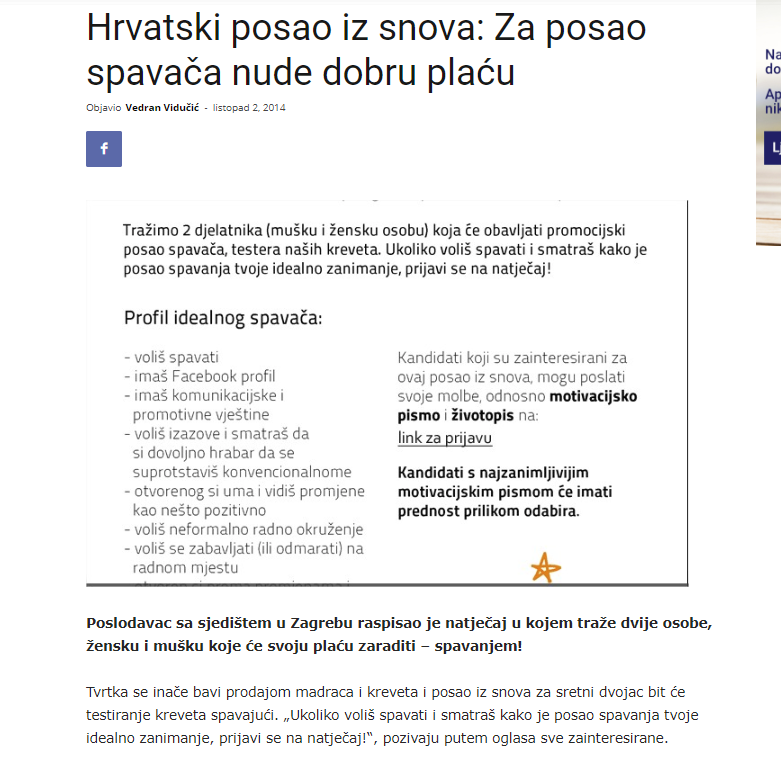 Adresa poslodavca: 